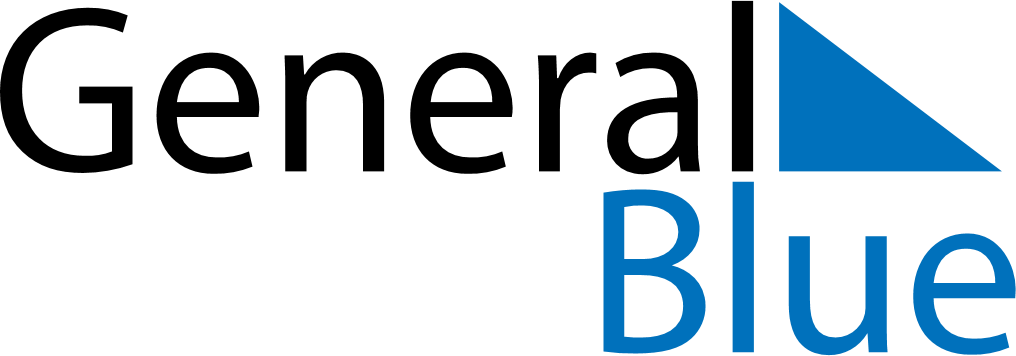 June 2030June 2030June 2030June 2030BoliviaBoliviaBoliviaMondayTuesdayWednesdayThursdayFridaySaturdaySaturdaySunday11234567889Teacher’s Day10111213141515161718192021222223Corpus ChristiAndean Amazonian Chaqueño New Year2425262728292930